           МКОУ «ЛЦО «Развитие»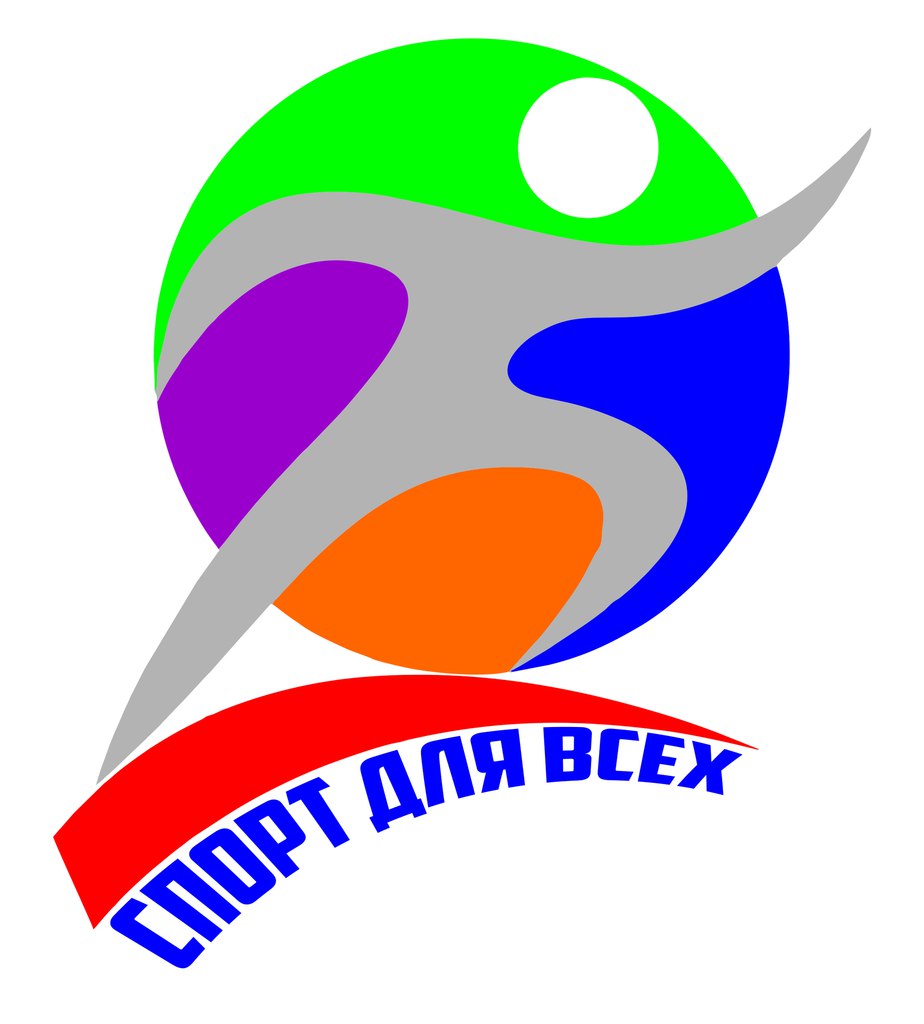 ШКОЛЬНЫЙ СПОРТИВНЫЙ       КЛУБ«ЮНОСТЬ»